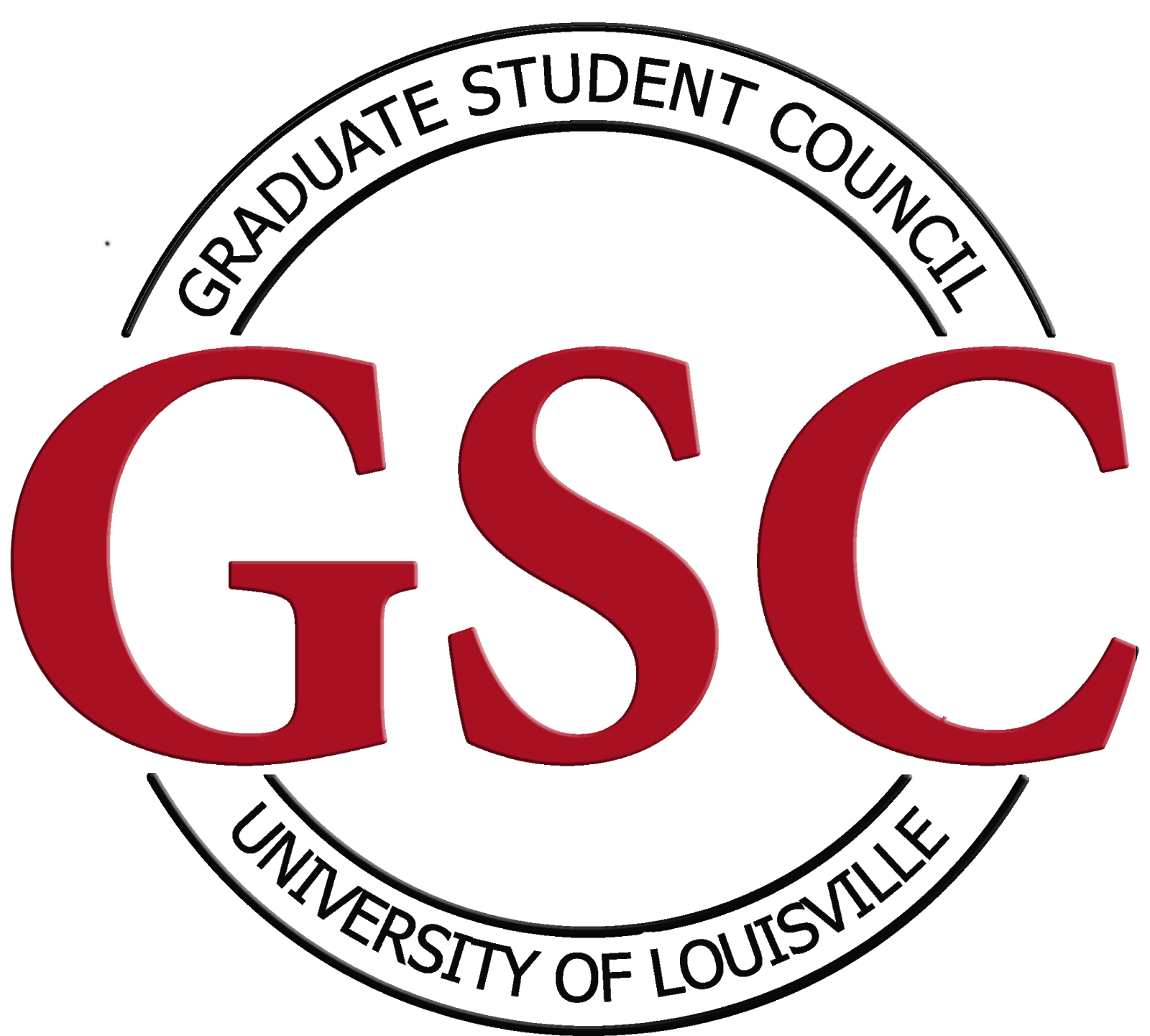 GSC Meeting Thursday, November 11, 2021 7:00 - 9:00 pm Instructional Bldg (B Bldg, Med School) Room B202PART 1: Officer Reports President – Anya TrellHealth InsurancePeople wanted to know how it was negotiated and what was coveredGSC is working with Deans to get a student on the negotiation board (they are asking for us)Deans are compiling data for what they are negotiating—hopefully ready by the springCompany we are affiliated with will like to meet with us (set something with them in the Spring)StipendsUofL hired Biostats to do a studyNo data back yet, but the purpose of the data is to see which programs are substantially under the medianTaking people who are substantially below the median, and bring everyone to a similar levelMeeting with the Deans to go over any questions regarding stipends (or in general)HSC Campus SafetyPresident emailed regarding this issue (bus is reliable during the day, but not so much at night)Requesting reps send out more information so she has concrete testimonialsLISTERVWas able to obtain them!Will distribute to reps following the meetingVice President – Tomi Ogungbenle CommunicationUpcoming ElectionDirector of Outreach – Cami Nasr Graduate student appreciation week updateAttendance allows us to gauge what people do and do not enjoyPlease show up at our events!Director of Professional Development – Nancy NgoUpcoming PLAN eventsEncourage students to show up to eventsAll PLAN events are online… students are able to sign up on engage Upcoming events: journaling for stress resilience; watch, talk, and learning, gathering feedback to improve your teaching (see PP for exact dates)Research conference Invitations have been sent out to varying schoolsStill looking for a keynote speaker This conference, we strive to make minimal waste. Any information to aid in our goal, let us knowWe are trying to market. Anyone good with designing??? (Hannah)Professional Development Committee Collaboration with PLANUpdates to the graduate student handbook REACH GA Spring 2022Will work for the computer resource center in Ekstrom LibrarySupporting tutors with college of business courses at the 100-200 levelTo sign up, get on the reach website Imagine PhDA career exploration and planning toolDo not have to be a PhD studentDo not have to be looking for academia employment United Campus Workers Union DiscussionDiscussion of how this union would workMany people interested (faculty, grad, undergrad, etc)A lot of people meeting in smaller pockets, but we need to come in collaboratively Goal: base to figure out demands we have (talk with President, Deans, Boards, etc)Director of Finance – Parker McGuffeyResearch grants update Will be awarded soon (within the week)Large number of applications for the fall research grantsFirst round: due by Jan 29th (late is March 26th)If all of the previous date is cleared, then the late round will not be happening Director of Travel- Idoia Meaza Travel grants update 58 grants have been givenFor next semester, start date is Jan 17th @ 9amDue to low demand, we will allow students to apply for 2 awards per fiscal yearTravel money CAN be used for professional interviews under certain perimeters (proof of cost and proof of attendance)Senator Proxy – Beverly GrangerSenator Proxy – Jacob MillerPART 2: New BusinessRepresentative reports/announcements Reps are requesting that meetings be virtual From the beginning we have offered the virtual optionTEDx event (Urban & Public Affairs)Sending out volunteering sheetTheme: what’s next? What do we need to do to get out of this fuzzy duality?Looking for all sorts of departments Will send out active links via emailApproval of attendance Approved Approval of 10/14 minutesApproved RSO Aid Application review Will be reviewed in the exec meeting first Constitution change Separating out tasksGive them a deadline to send out the emails“Active status” will be defined (you need to do a AND b—be present AND send out email to your department)Perhaps a second avenue to relay information rather than emails???Had a motion to keep tasks as one, but revisit the language used before voting to amend GSC CultureNeeds a change because the atmosphere has been off “these past meetings”Exec need to find a way to restore the community and culture within GSCAdjourn 